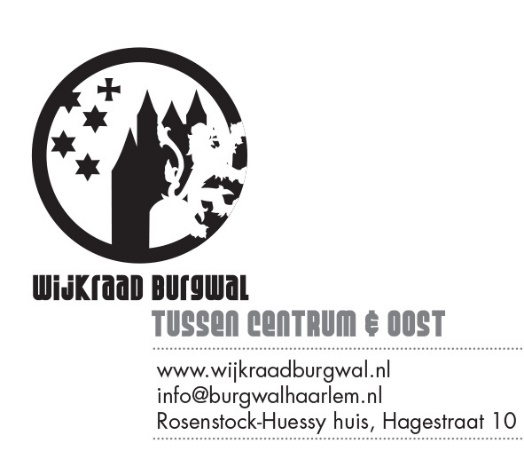 Uitnodiging Wijkraad BurgwalDatum: 	14 november 2018Tijd:		20.00 uurLocatie:		Hello I’m Local, Spiegelstraat 4 HaarlemVoorafgaand aan de bijeenkomst eet het bestuur van de Wijkraad in Hello I’m Local, sluit u aan?U kunt dan samen met ons een ‘daghap’ gebruiken voor € 9,- (inclusief brood en water op tafel) Inschrijven kan via de website www.wijkraadburgwal.nlTijdens de Wijkraadbijeenkomst van 14 november staat het thema ‘fiets’ centraalOpening en vaststelling van de agenda Terugkoppeling bijeenkomst Wijkraad van 19 september 2018Het verslag van deze bijeenkomst staat op de site.‘Fiets’Tijdens de bijeenkomst is er filmmateriaal van de gemeente Haarlem.Concreet gaat het over onze belangrijkste fietsroutes voor de Burgwal, gebruik stallingen en prognoses voor het aantal fietsroutes. Ook is de fietsersbond bij de bespreking aanwezig.Inspraak van de Burgwal
Gebiedsverbinder Ingrid Hamer van de gemeente Haarlem is bij de bespreking aanwezig.
Hoe worden de bewoners en hun Wijkraden betrokken:wanneer de verlichting in een aantal straten wordt aangepast (zoals nu in de Koralensteeg, de Vissersbocht, Houtmarkt en Korte Dijk);wanneer het parkeerbeleid van koers verandert;er nieuw beleid komt voor het laten parkeren van bezoekers ener steeds vaker (bijna) woningen worden gesplitst en vervolgens worden gebruikt voor airbnb ?Hoe zit het met de handhaving van bestemmingsplannen door de havendienst enwaarom wordt er laat of helemaal niet gereageerd op brieven van de Wijkraad ?Parkeren in de Burgwal en het centrum van HaarlemVoor zover dit niet bij het vorige agendapunt heeft plaatsgevonden bespreken we de laatste ervaringen.AED- voor de WijkVoorgesteld wordt om het initiatief hiervoor te steunen voor de laatste € 300 die nodig is om een AED voor de wijk te realiseren ?Informatie en voortgang7a gesprekken Makkelie7b stichting voor de Wijkraad7c Website en nieuwsbriefWat verder ter tafel komt